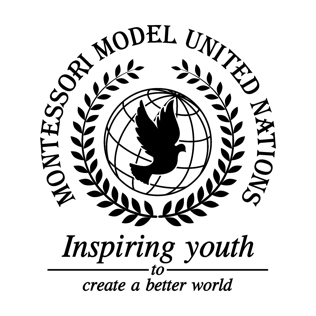       Resolution GA/1/1.1General Assembly First Committee Co-sponsors: Republic of Austria, Republic of Botswana, Republic of Bulgaria, Republic of Chad, Republic of Costa Rica, Republic of Cote d’Ivoire, Kingdom of Denmark, Dominican Republic, Arab Republic of Egypt, Republic of Estonia, Republic of Ghana, Grenada, Republic of Indonesia, Republic of Iraq, Japan, Republic of Kenya, State of Kuwait, Libya, The former Yugoslav Republic of Macedonia, Republic of Maldives, Republic of Mali, United Mexican States, Republic of the Union of Myanmar, Islamic Republic of Pakistan, Romania, Kingdom of Saudi Arabia, Republic of SingaporeTopic: Nuclear Disarmament The Committee,Noting with satisfaction the effectiveness of current nuclear weapon free zones, Believing that more nuclear weapon free zones will help solve the nuclear weapons crisis,Bearing in mind that some states find nuclear weapons crucial to their defense, Fully aware of the mass destruction a nuclear weapon can cause, Alarmed by the amount of nuclear weapons in the world, Fully believing and creating trust and international trade between all states,Desiring teachers to teach children in nuclear states about nuclear weapons,Suggesting a larger quantity of nuclear free zones around the globe,Seeking economic sanctions as a last resort,Believing and persuading nuclear weapon states which are more flexible with the aforementioned ideas; Strongly condemns states with no consideration for the consequences of nuclear weapons;Requests that nuclear weapon material is re-purposed for sustainable energy. 